Quittung über die 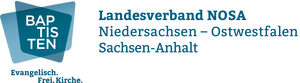 Zahlung einer AufwandsentschädigungderEvangelisch-Freikirchlichen Gemeinde ________________________anName, Vorname:  	______________________________________________________Straße, PLZ, Ort:  	______________________________________________________für: 			______________________________________________________(genaue Bezeichnung der Veranstaltung / des Kurses / der Maßnahme)in der Zeit (Datum): 	über folgende Aufwandsentschädigung ____________ €Weiterhin werden Fahrtkosten in Höhe von ___________	€ (0,30 € x ______ km) erstattet. Die Aufwandsentschädigung und die Fahrtkosten sollen an (Kontoinhaber): _________________________________________________IBAN:		__________________________________________________________Kreditinstitut 	__________________________________________________________ überwiesen werden.  wurden bar übergeben.HINWEIS: Dem Empfänger ist bekannt, dass er seine Bezüge gemäß EStG grundsätzlich selbst versteuern muss.Hinweis aus dem Einkommensteuergesetz §3 Nr. 26 EStG: Steuerfrei sind Einnahmen aus nebenberuflichen Tätigkeiten als Übungsleiter, Ausbilder, Erzieher, Betreuer oder vergleichbaren nebenberuflichen Tätigkeiten, aus nebenberuflichen künstlerischen Tätigkeiten oder der nebenberuflichen Pflege, alter, kranker oder behinderter Menschen im Dienst oder im Auftrag einer inländischen juristischen Person des öffentlichen Rechts oder einer unter § 5 Abs. 1 Nr. 9 des Körperschaftssteuergesetzes fallenden Einrichtung zur Förderung gemeinnütziger, mildtätiger und kirchlicher Zwecke (§§ 52 bis 54 der Abgabenordnung) bis zur Höhe von insgesamt 2.400.00 Euro (z. Zt. 1.12.2017) im Jahr. Überschreiten die Einnahmen für die in Satz 1 bezeichneten Tätigkeiten den steuerfreien Betrag, dürfen die mit den nebenberuflichen Tätigkeiten in unmittelbarem wirtschaftlichen Zusammenhang stehenden Ausgaben abweichend von § 3 c nur insoweit als Betriebsausgaben oder Werbungskosten abgezogen werden, als sie den Betrag der steuerfreien Einnahmen übersteigen. Vergleichbare Tätigkeiten zur „Übungsleiterpauschale“ sind: Vortrags- und Seminartätigkeit, Gruppenleitertätigkeit, Chorleitung, Predigtdienst, Fortbildung, jedoch z.B. keine Trauerfeiern.Ort / Datum:    ________________ , _________ ______________________________	 	_____________________________Unterschrift Gemeinde 				Unterschrift Empfänger 